ПРОЕКТ ТВІННІНГСприяння процесам удосконалення Державної Служби Статистики України з метою покращення її потенціалу та продукції Україна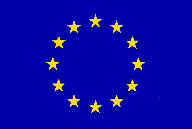 ЗВІТ ПРО РОБОТУ МІСІЇ щодоКомпонент 10:  Методологія вибіркових обстеженьЗахід 10.7: Оцінка існуючої ситуаціїМісія здійснювалася пані Юрате Петраускене та пані Лаймою Грізайте, Служба Статистики Литви3–5 листопада 2015р.Версія: проектIPA 2009Прізвище авторів, адреса, електронна адреса (зберегти важливу інформацію)Лайма ГрізайтеЮрате ПетраускенеСтатистика Литвипросп. Гедіміно, 29 LT-01500, ВільнюсЛитваТел.: (8 5) 236 4800Електронна адреса: Jurate.Petrauskiene@stat.gov.lt; Laima.Grizaite@stat.gov.ltЗмістЗвіт за результатами місії 	1Зміст 	2Список скоречень	2Короткий огляд	31. Загальні коментарі	32. Оцінка і результати 	33.Висновки і рекомендації	3Додаток 1. Технічне завдання 	5Додаток 2. Основи, з якими було проведено зустрічі	6Список абревіатурТЗ		Технічне завданняДССУ 	Державна служба статистики УкраїниСЛ		Служба статистики Литви Короткий оглядЗаходи у рамках компоненту 10.7 допоможуть Держстату розробити методику розрахунку індексу задоволеності користувачів якістю статистичної інформації.Загальною метою місії було завершити розробку методології індексу задоволеності користувачів якістю статистичної інформації.Заходи в рамках місії включали:Презентацію методології, обговорення і остаточне доопрацювання формул.Завершення обговорення анкети обстежень задоволеності користувачів. Обговорення та консультації щодо реєстру показників та стандартизації методик.   1. Загальні коментаріЦей Звіт про роботу місії був підготовлений в рамках Проекту Твіннінг «Сприяння процесам удосконалення Державної служби статистики України з метою покращення її потенціалу та продукції». Це була місія, присвячена розрахунку рівня задоволеності користувачів за Компонентом 10. Метою місії є пілотний розрахунок рівня та індексу задоволеності користувачів і розробка методики розрахунку рівня задоволеності користувачів.   Конкретними цілями місії були:Завершити розробку методології і підготовку анкетиВдосконалити електронну анкету обстеження рівня задоволеності користувачів. 2. Оцінка результатівОцінка проводилася за такими темами:Фінальну версію методології розрахунку індексу задоволеності користувачів розроблено і доопрацьованоАнкету обстеження рівня задоволеності користувачів вдосконалено2.1. МетодологіяМетодологію розрахунку обстеження задоволеності користувачів доопрацьовано.  Індекс задоволеності користувачів є середньозваженим показником відповідей на певні питання, пов'язані з певними характеристиками, відповідно до Європейського кодексу. Практики. Попередня практика ДССУ проведення кількох опитувань під час кожного статистичного обстеження була скасована через об'єктивні причини: це необ’єктивно,  опитування проводиться менеджером статистичного обстеження, існує занадто багато опитувань по різним обстеженням, але не щодо продукту чи послуги (користувачі використовують продукти, не обстеження), не було відповідального (відділу або особи) за обстеження. У результаті було запропоновано і підтримано фахівцями ДССУ проведення централізованого обстеження на щорічній основі. Анкета складається з 21 питання, 6 з них, включаючи ваги, використовуються для розрахунку індексу. Висновки і рекомендаціїПід час місії обговорювалися деякі важливі організаційні та методологічні питання стосовно проведення обстежень задоволеності користувачів. Нижчезазначені рекомендації слід розглядати як додаткові ініціативи для полегшення вже ініційованого процесу.  Була розроблена таблиця у форматі exсel з усіма необхідними формулами та зв’язками, та були розглянуті всі потрібні компоненти для розрахунку підіндексів задоволеності користувачів і загального індексу задоволеності користувачів. Дуже важливо звернути увагу на деякі рекомендації, які можна перелічити окремо:Держтат буде визначати точку зору реальних користувачів. Було б корисно провести обстеження громадськості (вибіркове обстеження), серед тих, хто не є користувачами або є потенційними користувачами.  або потенційні користувачі можуть бути знайти.Проводити обстеження в один і той самий час щороку. У разі, якщо тенденція буде зберігатися щороку, можна буде перейти на проведення обстеження з частотою раз на два роки або за потреби. Необхідно інформувати користувачів про результатиТехнічне завдання на короткострокову місію до Державної служби статистикиКомпонент АЗахід  10.7. Практичні методи побудови дизайну вибірки.Основна інформаціяСтатистична служба Королівства Данії реалізовує в Україні проект ЄС Твіннінг "Сприяння процесам удосконалення Державної служби статистики України з метою покращення її потенціалу та продукції". Бенефеціаром виступає Державна служба статистики України (Держстат).Цей захід реалізовується в рамках компоненту «Методологія вибіркових обстежень». Метою цього компоненту є визначення основних етапів та підходів до систематизації переліку статистичних показників та створення каталогу статистичних показників.Цей захід сприятиме досягненню зазначеної вище мети і контрольних показників, вказаних у контракті. Мета місії Першочерговою метою місії є:Ознайомлення з досвідом ЦСО Литви по систематизації та уніфікації статистичних показників з урахуванням потреб електронної обробки данихОчікувані результативизначення основних етапів та підходів до систематизації переліку статистичних показників та створення каталогу статистичних показників; установлення взаємозв’язку вхідних та вихідних показників, принципи кодування статистичних показників з урахуванням можливостей Інтегрована система обліку статистичних даних (далі - ІСОСД); удосконалення опису статистичних показників;Завдання, що мають бути виконані Держстатом для полегшення місіїФахівці Держстату ознайомлять експертів з наявними метаописами статистичних показників (вхідних та вихідних) та з представленням статистичного показника в ІСОСД, з питаннями, які виникли при опрацюванні переліку статистичних показників.ЗаходиОрієнтовний графік місії такий:Консультант та партнерМісія реалізовуватиметься спільно:Юрате Петраускнене - ЦСО ЛитвиЛаура Лукшанте-Балакхаускнене - ЦСО ЛитвиПартнером з країни-бенефіціара буде: Остапчук Юрій – директор департаменту статистичної інфраструктури – керівник компонентуРозумна Анна - заступник директора департаменту статистичної інфраструктуриЗахарченко Анна – заступник начальника відділу математичних методів та підтримки метаінформації Калашник Олена – головний спеціаліст-економіст відділу математичних методів та підтримки метаінформаціїБабарик Оксана – начальник відділу інтегрованої системи статистичної інформації та розвитку веб-ресурсів департаменту інформаційних технологійЧасМісія здійснюватиметься протягом 3 днів з 02 по 04 листопада 2015 року в Україні. ЗвітПідсумковий звіт за результатами місії має бути наданий не пізніше двох тижнів після завершення місіяДодаток 2. Особи, з якими було проведено зустрічіДССУ:Остапчук Юрій – директор департаменту статистичної інфраструктури – керівник компонентуРозумна Анна - заступник директора департаменту статистичної інфраструктуриЗахарченко Анна – заступник начальника відділу математичних методів та підтримки метаінформації Калашник Олена – головний спеціаліст-економіст відділу математичних методів та підтримки метаінформаціїБабарик Оксана – начальник відділу інтегрованої системи статистичної інформації та розвитку веб-ресурсів департаменту інформаційних технологійO. Вишневська, директор Департаменту поширення статистичної інформації та комунікацій ДССУ I. Федорова, заступник директора Департаменту поширення статистичної інформації та комунікацій ДССУ С. Обєднікова, заступник директора Департаменту поширення статистичної інформації та комунікацій, начальник відділу поширення інформації та комунікацій серед ЗМІ, широкої громадськості та користувачів, ДССУВ. Тищенко, начальник відділу публікації даних Департаменту поширення статистичної інформації та комунікацій ДССУ.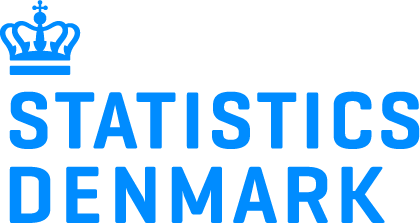 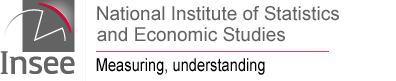 1-й день02.11.201510:00 - 17:00Розгляд питань та програми місії.Ознайомлення з основними етапами та підходами до систематизації переліку статистичних показників та створення каталогу статистичних показників, установлення взаємозв’язку вхідних та вихідних показниківПитання та відповіді.2-й день03.11.201510:00 - 17:00Ознайомлення з принципами кодування статистичних показників з урахуванням можливостей ІСОСД, Питання та відповіді.3-й день04.11.201510:00 - 17:00Обговорення можливостей удосконалення опису статистичних показників в уніфікованій формі опису державного статистичного спостереження з урахуванням можливостей ІСОСД Обговорення, підведення підсумків та рекомендації.